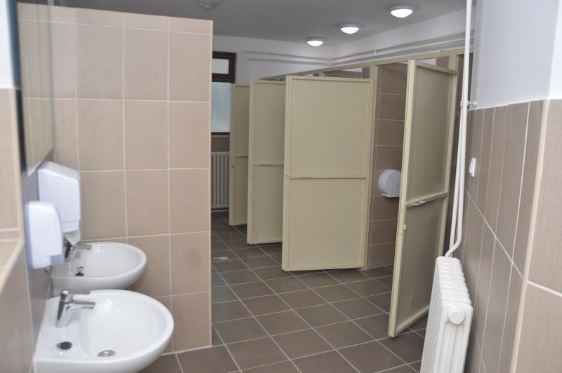 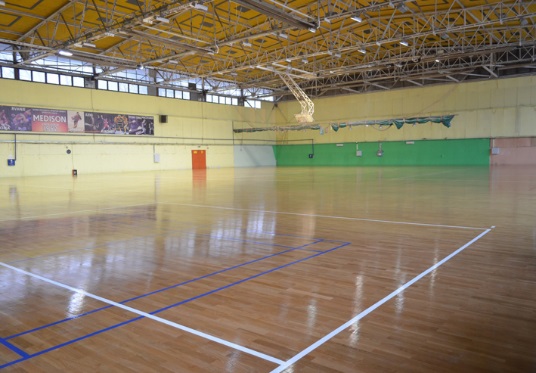 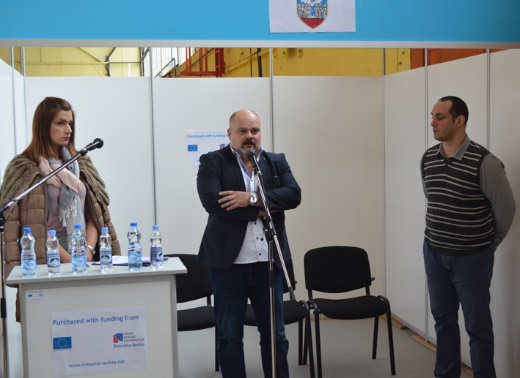 Project informationProject informationCALL FOR PROPOSALS2MIS-ETC:1395PRIORITY AXIS:1.Economic and Social DevelopmentMEASURE:1.1 Support for local/regional economic and social infrastructurePROJECT TITLE:Hall of Banat FairsACRONYM:HallBFDURATION:01.01.2016 -31.12.2016IPA FUNDS CONTRACTED:380.771,10 €TOTAL FUNDS CONTRACTED:447.966,00 €ABSORBTION RATE (%):76,02%PROJECT OBJECTIVE(S):To contribute to the improvement of the competitiveness of Banat region as the leader of economic development.Improvement of regional economic structure trough provision of regional fair facility.SHORT DESCRIPTION OF THE PROJECT:City of Zrenjanin reconstructed the old sports hall and reorganized it into Facility for organization of business networking events and regional fairs. Also, the hall was equipped with adequate furniture, installations and accompanying fittings.Romanian partner realized a feasibility study to substantiate the technical, economic, and legal viability of the establishing the exhibit space within the Territory of Timis County in Romania.DEGREE OF ACHIEVEMENT OF INDICATORS: RESULTS ACHIEVED: Facility for organization of business networking events reconstructed and equipped for organization of regional fairs.Higher participation of businesses from Romania/Serbia as well as international companies and SMEs in business networking events organized in Zrenjanin.Number of visitors to fairs and other business events increased.Supervision services for execution of works, and reconstruction works on the old sports hall have been completed.Exhibition equipment has been supplied and delivered to the Hall of Banat Fairs.Development of opportunity and feasibility study has been completed.Partnership informationCOUNTRYCOUNTY/DISTRICTBUDGET(EURO)CONTACT DETAILSLEAD PARTNER:City of ZrenjaninSerbiaMid-Banat401.052,00Zrenjanin, Trg slobode 10Tel. +381 23 315 00 94PARTNER 2:Timisoara Chamber of Commerce, Industry and AgricultureRomaniaTimis46.914,00Timişoara, Piata Victoriei 3Tel. +40-374160851